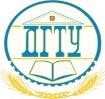 МИНИСТЕРСТВО НАУКИ И ВЫСШЕГО ОБРАЗОВАНИЯ РОССИЙСКОЙ ФЕДЕРАЦИИ ПОЛИТЕХНИЧЕСКИЙ ИНСТИТУТ (ФИЛИАЛ)  ФЕДЕРАЛЬНОГО ГОСУДАРСТВЕННОГО БЮДЖЕТНОГО ОБРАЗОВАТЕЛЬНОГО УЧРЕЖДЕНИЯ ВЫСШЕГО ОБРАЗОВАНИЯ «ДОНСКОЙ ГОСУДАРСТВЕННЫЙ ТЕХНИЧЕСКИЙ УНИВЕРСИТЕТ»  В Г. ТАГАНРОГЕ РОСТОВСКОЙ ОБЛАСТИ ПИ (ФИЛИАЛ) ДГТУ В Г. ТАГАНРОГЕ КАФЕДРА «Гуманитарные и социально-экономические науки» Методические материалы по освоению дисциплины «Профессиональная этика» Таганрог  2023 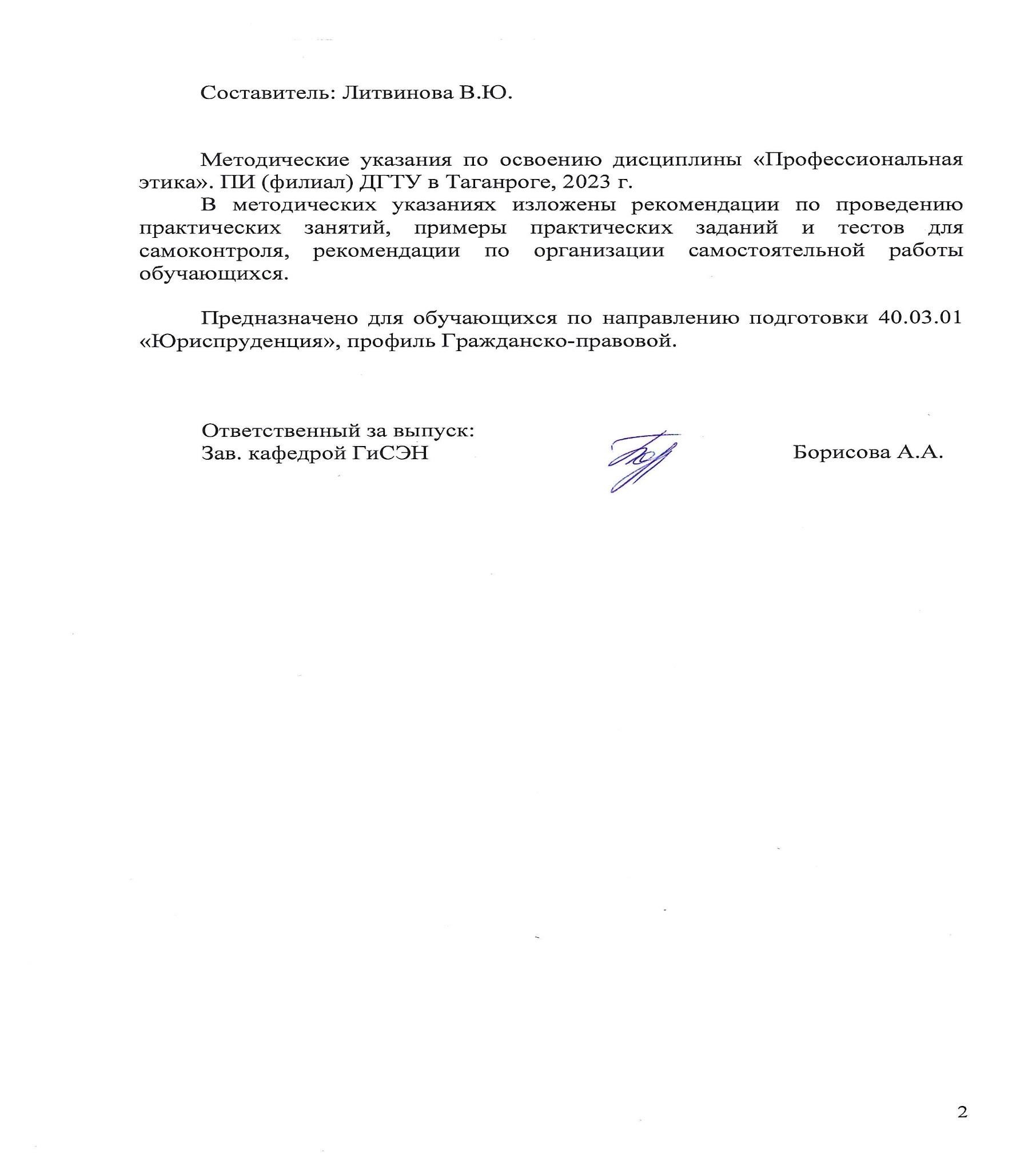 СОДЕРЖАНИЕ Введение ....................................................................................................................4 5  Рекомендуемая литература………………………………………….…………25 ВВЕДЕНИЕ Методические указания по изучению дисциплины «Профессиональная этика» разработаны в соответствии с рабочей программой данной дисциплины, входящей в состав документации основной образовательной программы по направлению подготовки 40.03.01 Юриспруденция (программа бакалавриата). Цель настоящих методических указаний состоит в оказании содействия обучающимся в успешном освоении дисциплины «Профессиональная этика» в соответствии с общей концепцией основной образовательной программы по направлению подготовки Юриспруденция (программа бакалавриата). Выполнение предусмотренных методическими указаниями заданий по дисциплине «Профессиональная этика» позволит обучающимся получить необходимые умения и навыки и на их базе приобрести следующие компетенции:  ОПК-7 - Способен соблюдать принципы этики юриста, в том числе в части антикоррупционных стандартов поведения          ОПК-7.2: Выявляет, дает оценку и содействует исключению и пресечению коррупционного поведения; организует профессиональную деятельность с учетом принципов профессиональной этики и соблюдения антикоррупционных стандартов поведения; применяет положения, нормы этики и правила служебного этикета в отношении представителей различных юридических профессийУмения и навыки, полученные обучающимися по дисциплине «Профессиональная этика», впоследствии используются при прохождении практик, а также при выполнении выпускной квалификационной работы.  1 Методические указания для подготовки к практическим занятиям Практическое занятие − это занятие, проводимое под руководством преподавателя в учебной аудитории, направленное на углубление теоретических знаний и овладение определенными методами самостоятельной работы. В процессе таких занятий вырабатываются практические умения. Перед практическим занятием следует изучить конспект лекций, выложенный в ЭИОС и в электронной библиотеке, рекомендованную преподавателем литературу, обращая внимание на практическое применение теории и на методику решения типовых заданий. На практическом занятии главное − уяснить связь решаемых задач с теоретическими положениями. Логическая связь лекций и практических занятий заключается в том, что информация, полученная на лекции, в процессе самостоятельной работы на практическом занятии осмысливается и перерабатывается, при помощи преподавателя анализируется, после чего прочно усваивается. При выполнении практических заданий обучающиеся имеют возможность пользоваться лекционным материалом, с разрешения преподавателя осуществлять деловое общение с одногруппниками. Практические задания Раздел 1 Основа общей этики Тема 1.1 Понятие, предмет и структура этики Понятие этики. История и причины ее возникновения. Объект и предмет этики. Структура этики. Этика как прикладная отрасль философской науки. Соотношение понятий «этика», «мораль», «нравственность».  Предмет и задачи курса «Профессиональная этика», его место в формировании мировоззрения и ценностных установок, повышении уровня профессиональной и общей культуры. Тема 1.2 История развития этических учений Этические учения Древнего Востока (Древняя Индия, Древний Китай). Этические учения Древней Греции. Рационалистическая этика Сократа. Этические учения Платона и Аристотеля. Этические взгляды поздней античности (эпикуреизм, стоицизм, скептицизм, неоплатонизм). Этическое содержание эпохи Средневековья и Возрождения. Этическая мысль эпохи Нового времени и Просвещения. Этические учения в немецкой классической философии. Категорический императив И. Канта. Этический рационализм Гегеля. Постклассическая философия XIX – начала XX вв. и ее вклад в развитие этической проблематики. Иррационалистическая этика «философии жизни». Этика марксизма. Этическое содержание русской философской традиции. Золотой и серебряный век русской культуры и философии: религиозный морализм.  Этика Новейшего времени. Этические ориентиры в советский и постсоветский период. Тема 1.3 Основные категории этики Этические категории: понятие, функции, классификация. Генезис и специфика категорий этики. Важнейшие категории этики: долг и совесть, честь и достоинство, справедливость и т.д. Раздел 2 Мораль и право Тема 2.1 Понятие, структура и функции морали. Взаимодействие морали и права Мораль как предмет этики. Понятие морали. Мораль как форма общественного сознания. Функции морали. Структура морали. Историческое развитие морали. Мораль и право: их единство, различия и взаимодействие.  Необходимость социального регулирования – главный источник возникновения и формирования морали и права. Общее и особенное в морали и праве. Оценочный характер морали и права. Критерии моральной и правовой оценки. Раздел 3 Профессиональная этика юриста: специфика и значение Тема 3.1 Профессиональная этика юриста: понятие, предмет, структура  Понятие и история возникновения профессиональной этики. Виды профессиональной этики.  Понятие и предмет профессиональной этики юриста. История возникновения профессиональной этики юриста. Особенности профессиональной этики юриста и их нравственное значение Система  профессиональной этики юриста. Профессиональная мораль. 3.2 Нравственные основы международно-правовых норм о правах человека и их закрепление в законодательстве Российской Федерации  Нравственные основы международно-правовых норм о правах человека. Обеспечение основных прав и свобод человека как основная задача правового регулирования.  Нравственное содержание Конституции РФ. Влияние международных стандартов в области прав и свобод человека на нравственное содержание Конституции РФ.  Нравственное содержание отраслевого законодательства.  Закрепление этических стандартов деятельности юристов в этических кодексах представителей юридической профессии. 3.3.Этика следственной работы Нравственные требования к деятельности следователя. Нравственные аспекты процессуального принуждения. Нравственное содержание презумпции невиновности. Нравственные аспекты учения о доказательствах. Взаимоотношения следователя с участниками процесса. Нравственные основы оперативно-розыскной деятельности. 3.4 Судебная этика. Этика судебных прений  Нравственное значение правильного отправления правосудия. Этические требования к личности судьи и его поведению. Справедливость как важнейшее требование к судебной власти. Объективность, беспристрастность, компетентность, справедливость как важнейшие нравственные требования к деятельности судебной власти.  Ведущая роль судьи в обеспечении нравственного характера судебного процесса. Этика судебных прений. Нравственные основы речи прокурора. Нравственные основы выступлений защитника. Значение этики в деятельности адвоката. Этические основы в содержании выносимых решений. 3.5 Этические основы деятельности представителей отдельных юридических профессий Этические и нравственные основы деятельности адвоката. Этические и нравственные основы деятельности нотариуса. Этические и нравственные основы деятельности юрисконсульта. 3.6 Этикет в профессиональной деятельности юриста  Сущность и структура этикета. Правила этикета как выражение признания достоинства человека, уважение к общественным требованиям приличия. Доброжелательность – сущность современного этикета. Основные принципы и формы этикета. 3.7 Моральный облик юриста Моральные качества личности. Специфика и структура моральнопсихологических особенностей личности юриста. Нравственное значение и сущность профессии юриста. Критерии оценивания Банк тестовых заданий Раздел 1 Основа общей этики Тема 1.1 Понятие, предмет и структура этики 1. Нравственный нигилизм – это: признание общих для всех моральных норм, принципов и ценностей; высказывание, обязывающее, разрешающее или запрещающее что-то сделать и не являющееся истинным или ложным; высказывание, являющееся ложным; перемена в сознании; 5) отрицание общих для всех моральных норм, принципов и ценностей. 2. Термин «этика» появился: в рабовладельческую эпоху; в античную эпоху; в средние века; в эпоху Возрождения; 5) в Новое время. 3. Что изучает наука этика? мораль, нравственность; традиции, обычаи, народное творчество; поведение каждого конкретного человека в обществе; 4) социальные проблемы общества; 5) политическое устройство общества. 4. Как называется направление неопозитивистской теории морали, представители 	которого 	утверждали 	что 	моральные 	суждения 	не «верифицируемы», не истинны и не ложны, выражают лишь эмоции говорящего и служат приказом для слушающего? релятивизм; натурализм; эмотивизм; 4) нигилизм; 5) утилитаризм. 5. В чем, прежде всего, проявляется «практичность» прикладной этики? в ее структуре; в ее методах; в ее свойствах; в ее принципах; 5) в ее признаках. Тема 1.2 История развития этических учений 1.Укажите фамилию русского писателя и мыслителя, считавшего, что «признание необходимости противления злу насилием есть не что иное, как оправдание людьми своих привычных излюбленных пороков: мести, корысти, зависти, злости, властолюбия». Ф.М.Достоевский; Л.Н.Толстой; В.С.Соловьев; 4) С.Н.Булгаков; 5) Н.А.Бердяев. 2.Что является центральным понятием в этическом учении Конфуция? цзюнь-цзы; жень; сяо; вэнь; 5) чжен мин. 3. Самосовершенствование человека в буддизме происходит через: самоотречение; самопожертвование; самовоспитание; самообразование; 5) самобичевание. 4. Счастье в этике стоиков выражено в: в случайной удаче; в богатстве; в полном спокойствии и отсутствии желаний; в удовольствии; 5) в полном удовлетворении своих желаний. 5. Главной христианской добродетелью является: вера; надежда; сила; 4) смирение; 5) любовь. Тема 1.3 Основные категории этики 1. С какой нравственной категорией связано понятие чести? счастье; долг; 3) совесть; 4) достоинство; 5) ответственность. 2. Все, что служит удовлетворению материальных и духовных потребностей людей, является средством для достижения определенных положительных целей, называется словом: благо; доброта; добродетель; 4) богатство; 5) достаток. 3. Ответственность – это: категория этики, характеризующая личность с точки зрения выполнения ею нравственных требований, соответствия ее моральной деятельности нравственному долгу; категория этики, характеризующая способность человека осуществлять нравственный самоконтроль, внутреннюю самооценку с точки зрения соответствия своего поведения требованиям нравственности, самостоятельно формулировать для себя нравственные задачи и требовать от себя их выполнения; категория этики, опирающаяся на принцип равенства всех людей в моральном отношении; категория этики, характеризующая моральную ценность личности в связи с его статусом, родом деятельности и признаваемыми за ним моральными заслугами; категория этики, означающая отношение личности к обществу, другим людям, выражающаяся в нравственной обязанности по отношению к ним в конкретных условиях. 4. Эмоции, заставляющие человека страдать по поводу расхождений между тем, что он сделал, и что хотел сделать - это: достоинство; долг; ответственность; 4) справедливость; 5) совесть. 5. Нравственная категория, выражающаяся в моральной обязанности по отношению к другим людям в конкретных условиях; – это: честь; долг; справедливость; 4) ответственность; 5) совесть. 	 	Раздел 2 Мораль и право Тема 2.1 Понятие, структура и функции морали. Взаимодействие морали и права 1. Что входит в структуру нравственно-стимулирующей функции права? нормы-принципы; нормы-цели; презумпции, преамбулы; нормы-условия; 5) нормы морально-материально стимулирующие. 2. Какие нравственные понятия являются общими для морали и права? любовь и ненависть; демократия и правопорядок; справедливость и долг; идейность и принципиальность; 5) коллективизм и эгоизм. 3. Правовая мораль - это: представления о свободе человека и справедливом общественном устройстве; правила внеслужебного поведения сотрудников правоохранительных органов; нормы и принципы, которые регламентируют и защищают права человека и гражданина в профессиональной деятельности сотрудников правоохранительных органов, регулируют общение сотрудников правоохранительных органов с различными категориями граждан; снижение качества профессиональной деятельности сотрудников правоохранительных органов, их профессионального сознания, а также профессиональных отношений с людьми; 5) все ответы верны. 4. В структуру правосознания не входят оценочные отношения: к принципам, институтам и нормам права; к правовому поведению людей; к обычаям и нравам людей; к деятельности правоохранительных органов; 5. В отличие от правовых норм, моральные нормы носят: только рекомендательный характер; только обязательный характер; только предписывающий характер; частично рекомендательный, частично предписывающий характер; 5) ни к чему не обязывающий характер. Раздел 3 Профессиональная этика юриста: специфика и значение Тема 3.1 Профессиональная этика юриста: понятие, предмет, структура  1. Профессиональная деятельность юриста регулируется определенными нормами именуемыми: социальными и индивидуальными; политическими и гражданскими; государственными и международными; 4) объективными и субъективными; 5) моральными и правовыми. 2. Совокупность необходимых профессиональных знаний, умений, навыков и профессионально-важных качеств личности называется: профессиональной мобильностью; профессиональной направленностью; профессиональной компетентностью; 4) профессиональной деформацией; 5) профессиональной ориентацией. 3. 	Свод 	правил, 	регламентирующих 	нравственную 	сторону профессиональной деятельности юриста, называется: закон; положение; акт; 4) кодекс; 5) регламент. 4. Какими из перечисленных этических понятий оценивается обществом моральная значимость юриста? честь и достоинство; властность и честолюбие; благоразумие и благодушие; 4) покорность и независимость; 5) щедрость и величавость. 5. К основным этическим принципам профессиональной деятельности юриста не относится: гуманность; законность; независимость; гласность; конфиденциальность. Тема 3.2 Нравственные основы международно-правовых норм о правах человека и их закрепление в законодательстве Российской Федерации  1. Какой  принцип, закрепленный в  международно-правовых актах о правах человека и в законодательстве Российской Федерации, составляет нравственную основу юридической деятельности? принцип непротивление злу насилием; принцип разделения властей; принцип презумпции невиновности; 4) принцип законности; 5) принцип верховенства конституции. 2. Каким стилем написаны правовые и нормативные акты? научным; официально-деловым; публицистическим; 4) разговорным; 5) литературным. 3. Что входит в структуру нравственно-стимулирующей функции права? нормы-принципы; нормы-цели; презумпции, преамбулы; нормы-условия; 5) нормы морально-материально стимулирующие. 4. Нормы права имеют силу принуждения, так как они установлены: государством; обществом; народом; мировым сообществом; 5) все ответы верны. 5. Какая этическая категория лежит в основе высказывания «Все равны перед законом и судом»? справедливость; долг; достоинство; честь; 5) ответственность. Тема 3.3 Этика следственной работы 1. 	К 	особым 	причинам, 	связанным 	со 	спецификой 	системы правоохранительных органов относятся: отсутствие у них потребности в культурном развитии; формальная система отбора кадров в правоохранительные органы; отсутствие систематического и действенного контроля со стороны руководства и непосредственных начальников за деятельностью сотрудников правоохранительных органов; постоянные физические и психические перегрузки и переутомление; все ответы верны. 2. Выделите понятие, противоположное профессионально-нравственной деформации сотрудников правоохранительных органов: профессионально-нравственное совершенствование; профессиональный долг; моральная справедливость; 4) репутация; 5) совесть. 3. Как проявляется профессионально-нравственная деформация сотрудников правоохранительных органов во внешней среде? в чрезмерном самомнении и завышенной самооценке; в установке на приоритетность текущего процесса деятельности; в переоценке старых, привычных методов работы и недооценке необходимости внедрения инноваций; в установке на формализованные, документально оформленные профессиональные действия при недостаточном внимании к человеку; 5) в профессиональном эгоизме. 4. Какой элемент входит в структуру деформации профессиональнонравственного сознания? халатность и волокита в исполнении служебных обязанностей; использование незаконных методов в борьбе с преступностью; приписки и “процентомания” при составлении отчетности; пренебрежение правилами служебного этикета в отношениях с гражданами, коллегами и начальством; низкий уровень профессиональных знаний, мстительность и корыстность. 5. К чему приводит утрата чувства профессионального долга и личной ответственности? к сращиванию деятельности сотрудников правоохранительной системы с криминалом; к повышению мотивации к службе в правоохранительных органах; к повышению самооценки сотрудников правоохранительных органов; к снижению уровня преступности; 5) к повышению процента раскрываемости преступлений. Тема 3..4 Судебная этика. Этика судебных прений  1. Каковы важнейшие нравственные требования к деятельности судебной власти? объективность;  беспристрастность; компетентность; 4) справедливость; 5) все ответы верны. 2. Какая этическая категория лежит в основе высказывания «Все равны перед законом и судом»? справедливость; долг; достоинство; честь; ответственность. 3. С какой нравственной категорией связано понятие «репутация»? ответственность; честь; совесть; 4) достоинство; 5) долг. 4. Как осуществляется регулятивная функция правосознания? через социально-правовые установки и ценностные ориентации; через систему оценок и мнений по правовым вопросам; через систему юридических знаний и умений; 4) через систему права; 5) через систему адаптации. 5. Тактичность - это: способность и привычка человека вести себя, уважая достоинство другого человека; внутренний голос человека; способность человека осуществлять внутренний нравственный самоконтроль; эмоции, заставляющие человека страдать по поводу расхождений между тем, что он сделал, и что хотел сделать; определенный круг обязательств и исполнение своих обязанностей, сложившихся на основе профессиональных или общественных отношений. Тема 3.6 Этикет в профессиональной деятельности юриста  1. Как называются правила, четко регламентирующие соблюдение этикета в отношениях, основанных на требованиях законов, соглашений, инструкций и других нормативных документов? протокол; договор; уговор; регламент; 5) кодекс. 2. Соблюдение правил речевого этикета определяется: возрастом участников речевого акта и их социальным статусом; степенью знакомства и характером общения собеседников; временем и местом общения; 4) нормами поведения при общении; 5) владением языковыми средствами. 3. Какими нравственными качествами выражается порядочность по отношению к партнеру по общению? вежливостью, деликатностью, тактичностью, учтивостью; обязательностью, точностью, ответственностью, верностью своему слову; выполнять не только то, что он должен, но еще и сверх того, что он может; сдержанностью, предусмотрительностью и приличием; 5) приоритетом общественных интересов над личными. 4. 	Что 	неблагоприятно 	влияет 	на 	восприятие 	сотрудника правоохранительных органов его собеседником? опрятность форменной одежды; ухоженный вид; подтянутость; горячность, торопливость; 5) спокойствие и уравновешенность. 5. Какие качества социологи считают основными в деморализации служебного коллектива? высокомерие, грубость, бездушное отношение руководителей к своим подчиненным; бескультурье в речи, злоупотребление жаргоном криминального мира, использование нецензурных выражений; использование незаконных методов в борьбе с преступностью; пренебрежение 	нормами 	морали, 	потеря 	смысложизненных ориентаций; 5) утрата чувства служебного долга и личной ответственности. Тема 3.7 Моральный облик юриста 1. Какими из перечисленных этических понятий оценивается обществом моральная значимость юриста? честь и достоинство; властность и честолюбие; благоразумие и благодушие; 4) покорность и независимость; 5) щедрость и величавость. 2. 	Свод 	правил, 	регламентирующих 	нравственную 	сторону профессиональной деятельности юриста, называется: закон; положение; акт; 4) кодекс; 5) регламент. 3. Что должно лежать в основе служебных контактов? интересы дела; взаимный интерес; личная выгода; социальные и политические проблемы; 5) собственные амбиции. 4. На какой нравственной ценности основана в деловой этике недопустимость вмешательства в дела конкурентов, ущемление их интересов? честности; равенстве; свободе; справедливости; 5) воспитанности. 5. Совокупность необходимых профессиональных знаний, умений, навыков и профессионально-важных качеств личности называется: профессиональной мобильностью; профессиональной направленностью; профессиональной компетентностью; 4) профессиональной деформацией; 5) профессиональной ориентацией. Критерии оценивания тестирования 2 Методические рекомендации по организации самостоятельной работы Самостоятельная работа выполняется в рамках дисциплины под руководством преподавателя, как в аудиторное, так и внеаудиторное время. Самостоятельная работа направлена на формирование умений и навыков практического решения задач, на развитие логического мышления, творческой активности, исследовательского подхода в освоении учебного материала, развития познавательных способностей. Контроль самостоятельной работы обучающихся:  темы письменных работ Темы докладов: Основные учения об  этики в  Древнем Востоке Основные учения об  этики в  Древней Греции Основные  этические учения в  эпоху Средневековья Основные  этические учения в  эпоху Возрождения Основные  этические учения в  эпоху Нового Времени Основные  этические учения в  эпоху Просвещения Основные  этические учения в  немецкой классической философии Основные  этические учения в  постклассической философии XIX.-XX вв. Нравственные основы в русской философской традиции. Основное содержание норм и принципов социалистической морали Этические нормы и принципы современного общества Счастье как одна из этических и философских категорий Специфика нравственных проблем юридической деятельности Значение и роль  этикета в работе юриста Способы предотвращения конфликта в профессиональной деятельности юриста Парадокс моральной оценки Реализация воспитательной функции морали  в работе юриста Социальный характер морали Нравственная свобода выбора Цель и средства нравственной деятельности Моральное сознание и моральная практика Соотношение морали и права Соотношение целей и средств их достижения с позиции моральных норм современности Нравственное значение международного законодательства о правах человека Цели уголовного наказания: нравственный аспект Этикет  как необходимость  в деятельности юриста Особенности реализации юридического этикета Презумпция невиновности в России – миф или реальность? Этические аспекты решения вопроса о недопустимости доказательств Основа содержания судебного решения (приговора) – закон или мораль? Моральные особенности выступлений защитника Нравственные основы деятельности судьи Нравственные основы деятельности прокурора Нравственные основы деятельности адвоката Нравственные основы деятельности нотариуса Нравственные основы деятельности следователя Нравственные основы деятельности юриста фирмы (предприятия). Проблема профессионально-нравственной деформации сотрудников правоохранительных органов Критерии оценивания доклада Критерии оценивания эссе 3. Методические указания к выполнению рефератов Реферат – самостоятельная письменная аналитическая работа, выполняемая на основе преобразования документальной информации, раскрывающая суть изучаемой темы; представляет собой краткое изложение содержания результатов изучения научной проблемы важного экономического, социально-культурного, политического значения. Реферат отражает различные точки зрения на исследуемый вопрос, в том числе точку зрения самого автора. Основываясь на результатах выполнения реферата, обучающийся может выступить с докладом на практических занятиях в группе, на заседании студенческого научного кружка, на студенческой научно-практической конференции, опубликовать научную статью. Изложенное понимание реферата как целостного авторского текста определяет критерии его оценки: актуальность темы исследования, новизна текста; обоснованность выбора источников информации; степень раскрытия сущности вопроса; полнота и глубина знаний по теме; умение обобщать, делать выводы, сопоставлять различные точки зрения по одному вопросу (проблеме); соблюдение требований к оформлению. Эссе/доклад - средство, позволяющее оценить умение обучающегося письменно излагать суть поставленной проблемы, самостоятельно проводить анализ этой проблемы с использованием концепций и аналитического инструментария соответствующей дисциплины, делать выводы, обобщающие авторскую позицию по поставленной проблеме. Дискуссия - средство проверки умений применять полученные знания для решения задач определенного типа по теме или разделу. Проведению дискуссии предшествует большая самостоятельная работа студентов, выражающаяся в изучении нормативной и специальной литературы, знакомстве с материалами судебной практики. Подготовительная работа позволяет выработать у студентов навыки оценки правовой информации через призму конституционных ценностей и положений. На втором этапе – аудиторном занятии – идет публичное обсуждение дискуссионных вопросов. Тематическая дискуссия как интерактивная форма обучения предполагает проведение научных дебатов. Хорошо проведенная тематическая дискуссия имеет большую обучающую и воспитательную ценность. Проводимые тематические дискуссии воспитывают навыки публичного выступления, развиваются способности логически верно, аргументированно и ясно строить свою речь, публично представлять собственные и научные результаты. В рамках изучения дисциплины «Профессиональная этика» предусматривается так же решение практикоориентированных задач. Процесс подготовки к выполнению практикоориентированных задач можно условно разделить на следующие этапы: а) изучение содержания задачи (нельзя решить задачу, не уяснив ее содержание – это даст возможность правильно квалифицировать вид административных правоотношений); б) подбор нормативных источников, относящихся к содержанию полученного задания; в) изучение основной и дополнительной литературы (например, комментариев Федеральных законов); г) изучение материалов судебной практики; е) аналитический разбор ситуативной задачи через призму действующего законодательства и сложившейся судебной практики; ж) определение собственной позиции, формулировка аргументов; з) оформление ответа; и) представление ответа на ситуативную задачу. Контрольные вопросы - средство проверки умений применять полученные знания для решения задач определенного типа по теме или разделу Индивидуальные задания творческого уровня позволяют оценивать и диагностировать умения, интегрировать знания различных областей, аргументировать собственную точку зрения. 4. Перечень вопросов для проведения промежуточной аттестации: Перечень вопросов к зачету: Предмет и задачи курса «Профессиональная этика». Понятие и предмет этики. Основные этапы исторического развития  этических учений. Понятие и содержание основных категорий этики. Общечеловеческие начала этики. Категории «добра» и «зла» в деятельности юриста. Долг, совесть, ответственность в работе юриста. Категория долга. Долг служебный и моральный. Общечеловеческие начала этики. Мораль как предмет этики, ее особенности. Сущность морали и ее основные функции. Общая структура морали. Поступок и его признаки. Понятие и сущность морали. Структура и функции морали. Нравственная свобода выбора. Соотношение императивности и нравственной свободы выбора. Понятие, признаки и виды социальных норм. Их иерархия. Моральное сознание и моральная практика. Социальный характер моральных норм. Соотношение правовых норм и норм нравственности. Взаимодействие морали и права в современном обществе.  Понятие, предмет и содержание профессиональной этики юриста. Профессиональная этика юриста как наука: понятие, структура, содержание. Виды профессиональной этики юриста. Соотношение целей и средств в профессиональной деятельности юриста. Нравственное содержание правовых норм. Нравственные основы международно-правовых норм о правах человека. Нравственное содержание Конституции Российской Федерации 1993 г. Нравственное содержание презумпции невиновности. Нравственные начала  гражданского судопроизводства. Нравственные начала судопроизводства по уголовным делам. Этика судебных прений. Нравственные конфликты в деятельности сотрудников правоохранительных органов. Причины возникновения профессионально-нравственной деформации сотрудников правоохранительных органов. Основные направления профилактики профессиональнонравственной деформации сотрудников правоохранительных органов. Нравственные основы деятельности следователя. Нравственные основы деятельности адвоката. Нравственные основы деятельности судьи. Нравственные основы деятельности прокурора. Нравственные основы деятельности нотариуса. Нравственные основы деятельности юрисконсульта. Понятие, содержание и функции служебного этикета юриста. Виды служебного этикета юриста. Профессионально необходимые качества юриста, их нравственное содержание. Примеры практических заданий для проведения зачета Задача 1. Вы – судья, и вам предстоят судебные слушанья по делу человека, который когда-то был вашим мужем (женой). Ваши действия? Задача 2. В районном центре есть всего одна юридическая консультация, в которой работают три адвоката, один из которых в отпуске, а другой болеет. Прием ведет один адвокат. К нему на прием в понедельник приходит женщина, которая хочет проконсультироваться насчет раздела имущества с супругом после развода. В четверг на прием к тому же адвокату приходит супруг этой женщины, который тоже хочет получить консультацию по разделу имущества. Как должен себя вести адвокат в данной ситуации? С какой этической проблемой он столкнулся? На основе анализа ситуаций примите решение. Задача 3. Вы – помощник юриста (младший юрист) в коммерческой фирме. К вам обратился сотрудник с просьбой помочь решить одну щекотливую проблему. Он стал свидетелем, как его коллега унес с фирмы канцелярские принадлежности, являющиеся собственностью фирмы пачку бумаги для ксерокса, пачку чистых дискет и моток скотча. Как вы поступите в этой ситуации? Примите и прокомментируйте решения по данным  ситуациям. Задача 4. Адвокат Иванов А.И. пять лет назад консультировал клиента Юрьева Ю.Ю. и получил от него некоторую информацию о его коммерческой деятельности, В разговоре с коллегой Булкиным В.В. адвокат Иванов А.И. упомянул об этих фактах биографии Юрьева Ю.Ю. Какие правила принципа конфиденциальности нарушил адвокат Иванов А.И? Какой, по вашему мнению, была реакция адвоката Булкина В.В., когда он услышал данную информацию от своего коллеги? Задача 5. Вы приняли на работу молодого способного юриста, только что окончившего университет, который отлично справляется с работой. Он провел уже несколько консультаций, и клиенты им очень довольны. Вместе с тем он резок и заносчив в общении с другими работниками, особенно с обслуживающим персоналом. Вы получаете каждый день такого рода сигналы, а сегодня поступило письменное заявление от вашего секретаря  по поводу его грубости. Какие замечания необходимо сделать молодому специалисту, чтобы изменить его стиль общения в коллективе? Методика формирования оценки и критерии оценивания Промежуточная аттестация осуществляется по результатам сдачи зачета по пройденной дисциплине. Аттестация включает два теоретических вопроса. Ответ на первый теоретический вопрос - 25 баллов. Ответ на второй теоретический вопрос - 25 баллов. Выполнение практического задания – 20 баллов. Критерии оценивания ответа на теоретический вопрос 25-21 баллов – содержание теоретического вопроса раскрыто полно: обучающийся владеет навыками применения категорий, демонстрирует понимание раскрываемой проблемы, приводит адекватные примеры, последовательно и стилистически верно излагает материал. 21-17 баллов – содержание теоретического вопроса раскрыто полно, обучающийся владеет навыками применения категорий, демонстрирует понимание раскрываемой проблемы, приводит адекватные примеры, но недостаточно последовательно излагает материал, допускает стилистические неточности. 17-13 баллов – содержание теоретического вопроса раскрыто неполно: обучающийся допускает неточности в определении понятий, обнаруживает слабое понимание проблемы, затрудняется приводить необходимые примеры, излагает материал непоследовательно, имеются стилистические ошибки; 13-10 баллов – содержание теоретического вопроса раскрыто слабо: обучающийся обнаруживает понимание основных положений вопроса, но путается в определении понятий профессиональной этики, допускает ошибки, слабо понимает суть излагаемого вопроса, затрудняется приводить необходимые примеры, излагает материал непоследовательно, допускаются значительное количество стилистических ошибок; 10-7 баллов – содержание теоретического вопроса раскрыто слабо: обучающийся обнаруживает минимальное понимание основных положений вопроса, путается в определении понятий, допускает ошибки, затрудняется приводить необходимые примеры, излагает материал непоследовательно, допускаются значительное количество стилистических ошибок, на «наводящие» вопросы преподавателя затрудняется ответить. 0 баллов – обучающийся отказывается отвечать по причине неподготовленности или при ответе обнаруживает незнание вопроса, допускает ошибки в формулировке определений и правил, искажающие их смысл, беспорядочно и неуверенно излагает материал. Критерии оценивания выполнения практического задания 20-15 баллов – практическое задание выполнено верно: полно даны ответы на вопросы, обучающийся обнаруживает умение применить теоретические знания для выполнения практического задания, свободно оперирует понятиями, владеет навыками практического применения норм Профессиональной этики при решении задания. 15-10 баллов – практическое задание выполнено верно, обучающийся обнаруживает умение применять теоретические знания для выполнения практического задания, но имеются некоторые неточности применения норм  Римского права при решении задания. 10-5 баллов – ответы на контрольные вопросы практического задания даны недостаточно развернуто, обучающийся обнаруживает умение применить теоретические знания для выполнения практического задания, но имеются некоторые неточности применения норм Профессиональной этики при решении задания, в обосновании своей точки зрения имеются некоторые затруднения. 4-3 балла – ответы на контрольные вопросы практического задания даны недостаточно развернуто, допущены ошибки, недостаточно умение применить теоретические знания для выполнения практического задания, имеются неточности применения понятий, недостаточно владение практического применения норм Профессиональной этики при решении задания, в обосновании своей точки зрения имеются некоторые затруднения. 2-1 балл – ответы на контрольные вопросы практического задания даны не верно, наблюдается слабое владение основными понятиями Профессиональной этики, не проявлены навыки практического применения норм права при решении практического задания, обучающийся затрудняется ответить на вопросы по выполнению практического задания. Максимальное количество баллов, которые может набрать студент в рамках изучения дисциплины равно 100 баллов, при этом 50 баллов приходится на текущую аттестацию и 50 баллов – на промежуточную аттестацию (зачет). Суммарный балл текущей и промежуточной аттестации освоения учебной дисциплины за семестр на зачете переводится в пятибалльную отметку, которая считается итоговой. 5. Рекомендуемая литература Критерии оценивания Баллы Демонстрирует полное понимание обсуждаемой проблемы, высказывает собственное суждение по вопросу, аргументировано отвечает на вопросы, соблюдает регламент выступления 7 Принимает участие в обсуждении, однако собственного мнения по вопросу не высказывает, либо высказывает мнение, не отличающееся от мнения других докладчиков 3 Не принимает участия в обсуждении 0 Критерии оценивания Баллы правильно выполнено 84-100% заданий 5 правильно выполнено 66-83 % заданий 4 правильно выполнено 50-65 % заданий 3 правильно выполнено 30-50 % заданий 2 правильно выполнено менее 30% 1 все задания выполнены неверно 0 Критерии оценивания Баллы Выполнены все требования к написанию и защите доклада: обозначена проблема и обоснована  её актуальность, сделан краткий анализ различных точек зрения на рассматриваемую проблему и логично изложена собственная позиция, сформулированы выводы, тема раскрыта полностью, выдержан объём, соблюдены требования к внешнему оформлению, подготовлено мультимедийное сопровождение защиты доклада в форме презентации. 10 основные требования к написанию и защите доклада выполнены, но при этом допущены недочёты, в частности, имеются неточности в изложении материала; отсутствует логическая последовательность в суждениях; не выдержан объём;  5 тема не раскрыта, обнаруживается существенное непонимание проблемы 0 Критерии оценивания Баллы Выполнены все требования к подготовке эссе: обозначена проблема и обоснована её актуальность, сделан краткий анализ различных точек зрения на рассматриваемую проблему и логично изложена собственная позиция, 10 сформулированы выводы, тема раскрыта полностью, выдержан объём, отчетливо прослеживается авторская позиция по данной проблеме. Основные требования при написании эссе соблюдены, но при этом допущены недочёты, в частности, имеются неточности в изложении материала; отсутствует логическая последовательность в суждениях; не выдержан объём; не отражена авторская позиция. 5 Тема не раскрыта, обнаруживается существенное непонимание проблемы 0 5.1. Рекомендуемая литература 5.1. Рекомендуемая литература 5.1.1. Основная литература 5.1.1. Основная литература Авторы, составители Заглавие Издательство, год Количество Л1.1 Ермакова Ж.А., Тетерятник О.П., Холодилина Ю.Е. ПРОФЕССИОНАЛЬНАЯ ЭТИКА: ПРАКТИКУМ https://www.iprbookshop.ru/92149.html Профобразование, 2020 ЭБС Л1.2 Кошевая И.П. , А.А. Канке Профессиональная этика и психология делового общения: учебное пособие https://znanium.com/catalog/document? id=380109#bib Издательский Дом ФОРУМ, 2022 ЭБС Л1.3 Чуприна А. А. ПРОФЕССИОНАЛЬНАЯ ЭТИКА В ПСИХОЛОГО-ПЕДАГОГИЧЕСКОЙ ДЕЯТЕЛЬНОСТИ.: ПРАКТИКУМ https://www.iprbookshop.ru/83211.html Северо-Кавказский федеральный университет", 2018 ЭБС 5.1.2. Дополнительная литература 5.1.2. Дополнительная литература Авторы, составители Заглавие Издательство, год Количество Л2.1 Кикоть В. Я., Аминов И. И., Гришин А. А., Дедюхин К. Г., Казанцева Л. А., Костиков Н. А., Опалев А. В., Пылев С. С., Усиевич А. Р., Щеглов А. В., Кикоть В. Я. Профессиональная этика и служебный этикет: Учебник для студентов вузов, обучающихся по специальностям «Юриспруденция», «Правоохранительная деятельность» Москва: ЮНИТИДАНА, 2021 ЭБС Л2.2 Брянцев И.И., Гребенникова А.А. ПРЕДУПРЕЖДЕНИЕ КОНФЛИКТА ИНТЕРЕСОВ И РАЗВИТИЕ ПРОФЕССИОНАЛЬНОЙ ЭТИКИ НА МУНИЦИПАЛЬНОЙ СЛУЖБЕ.: МОНОГРАФИЯ https://www.iprbookshop.ru/87086.html Вузовское образование, 2019 ЭБС 5.1.3. Методические разработки 5.1.3. Методические разработки Авторы, составители Заглавие Издательство, год Количество Л3.1 Сапожникова,А.Г. Руководство для преподавателей по организации и планированию различных видов занятий и самостоятельной работы обучающихся Донского государственного технического университета : методические указания https://ntb.donstu.ru/content/rukovodstvo-dlya- prepodavateley-po-organizacii-i-planirovaniyu Ростов-на-Дону,ДГТУ, 2018 ЭБС 